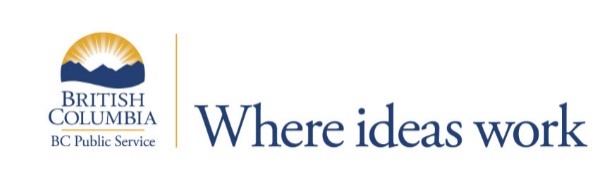 Ministry of Forests, Lands, Natural Resource Operations and Rural Development
Terrace

Stewardship Officer
$65,367.78 - $81,773.78 annually

The Ministry of Forests, Lands, Natural Resource Operations and Rural Development is the Province’s agency responsible for land and resource management in BC, which includes the protection of the Province’s archaeological and heritage resources. Operating on a provincial land base of over 94 million hectares, the Ministry ensures the sustainable management of forest, wildlife, water and other land based resources; works with Indigenous and rural communities to strengthen and diversify their economies; and, supports activities that provide environmental, economic, cultural and social benefits. 

The Stewardship Officer provides senior professional services, including providing direction to the stewardship team, and providing recommendations for decision makers within a natural resource program area. The primary roles of the Stewardship Officer are to provide advice and direction on stewardship (including but not limited to land use, forestry management practices, operational plan review and approval, and monitoring) and First Nations relations (including but not limited to land and resource management negotiations, consultation and accommodation as these relate to stewardship and other interests of the Crown).

Working for BC Public Service offers a competitive salary, diverse work environment, a healthy work/life balance, and excellent benefits. In addition to the base salary for Professional Employee Association members, there is an allowance to cover professional fees, strong dental and medical plans and much more. Salary listed does not include the additional 7% Overtime Shift Standby (OSS) provision that can be taken as time off or salary on an annual basis which is on top of four (4) weeks annual leave.

The BC Public Service is committed to creating a diverse workplace to represent the population we serve and to better meet the needs of our citizens. Consider joining our team and being part of an innovative, inclusive and rewarding workplace.
Qualifications for this role include:Degree in the natural resource field or equivalent as recognized by the relevant association.Registered, or immediately* eligible for registration, with the ABCFP as a Registered Professional Forester with the Association of BC Forest Professionals.
*Immediately eligible means: currently registered member in good standing as a Professional Forester (RFP) in another Canadian Jurisdiction and can immediately transfer to ABCFP.A minimum of three years (in the last seven years) of experience in the natural resource sector.Experience in negotiating/mediating solutions in natural resource management.Experience related to First Nations consultation, collaboration and relationship building.
For more information and to apply online by October 15, 2019, please go to: https://bcpublicservice.hua.hrsmart.com/hr/ats/Posting/view/64376 Attention: only applications submitted through the BC Public Service’s employment website (see link above) will be accepted.